有限責任法務部矯正署高雄戒治所員工消費合作社招標樣本圖片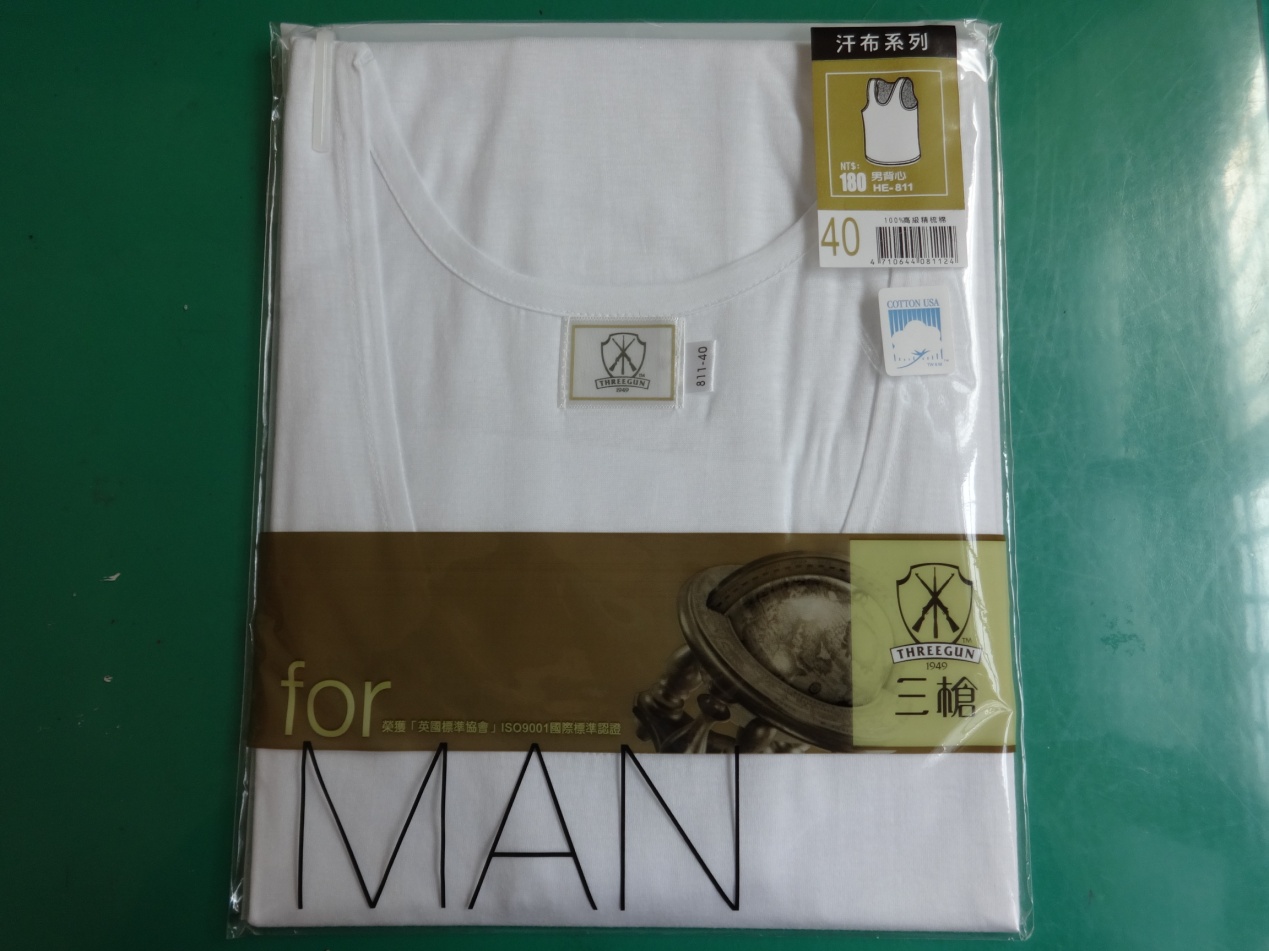 三槍牌男背心 HE-811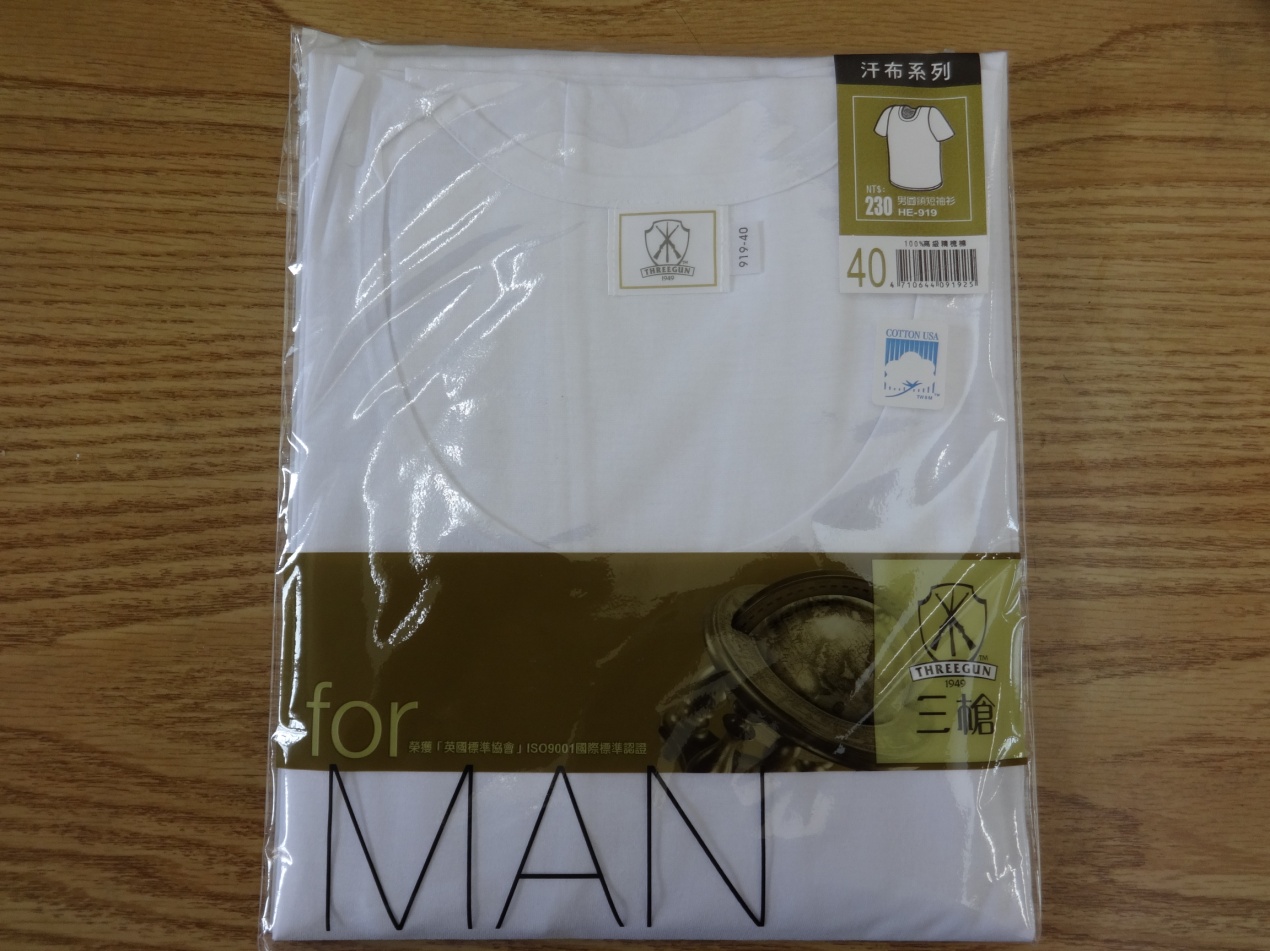 三槍牌短袖內衣  男圓領短袖衫 HE-919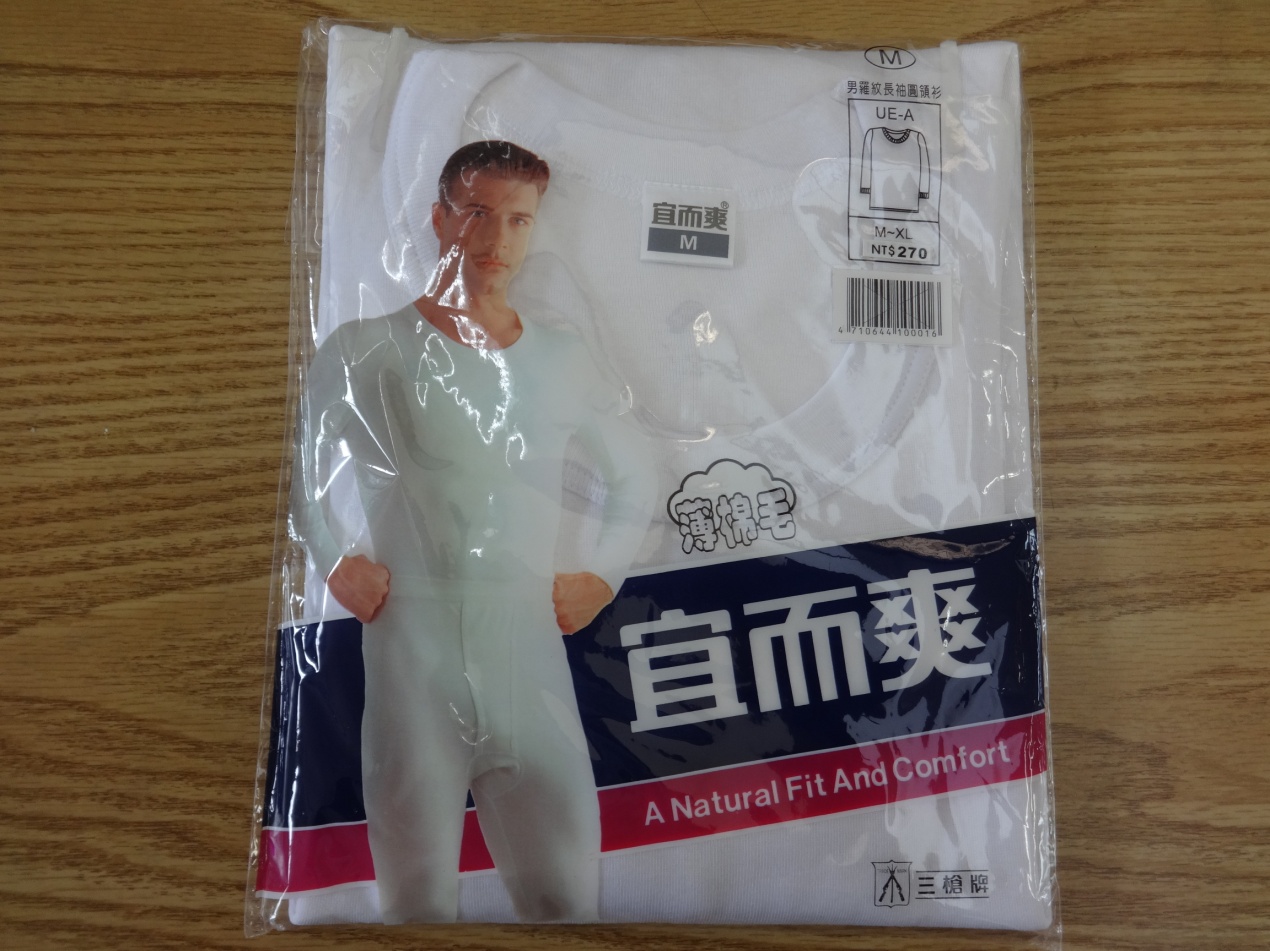 三槍牌宜而爽長袖內衣  男羅紋長袖圓領衫 UE-A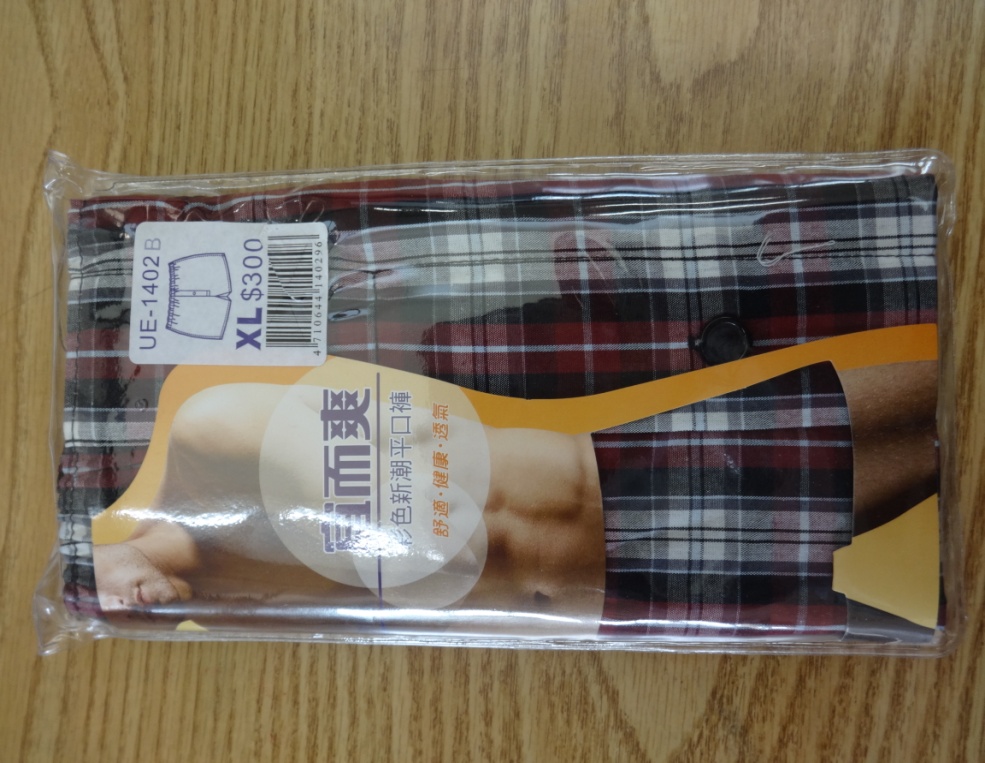 三槍牌宜而爽平口褲  UE-1402B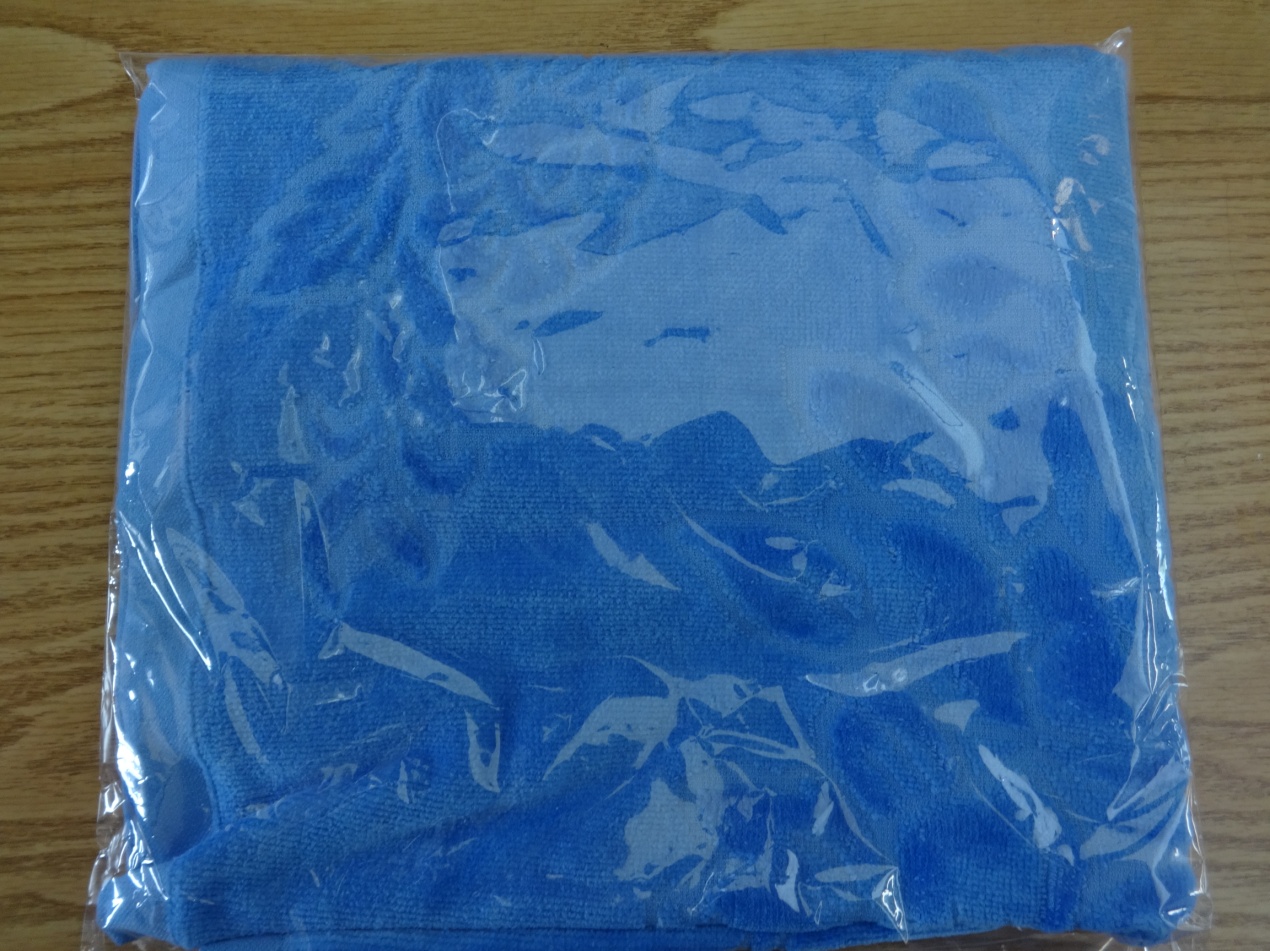 枕頭巾 50×75cm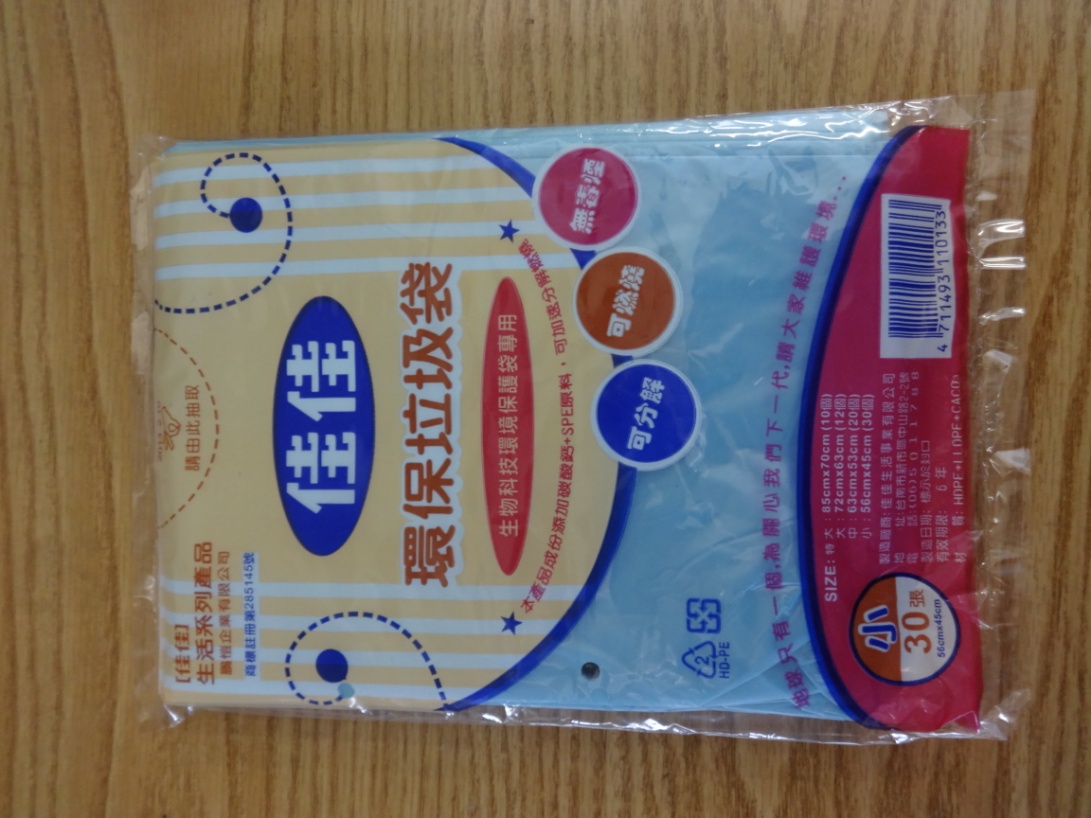 環保垃圾帶  56×45cm 30張(需打孔)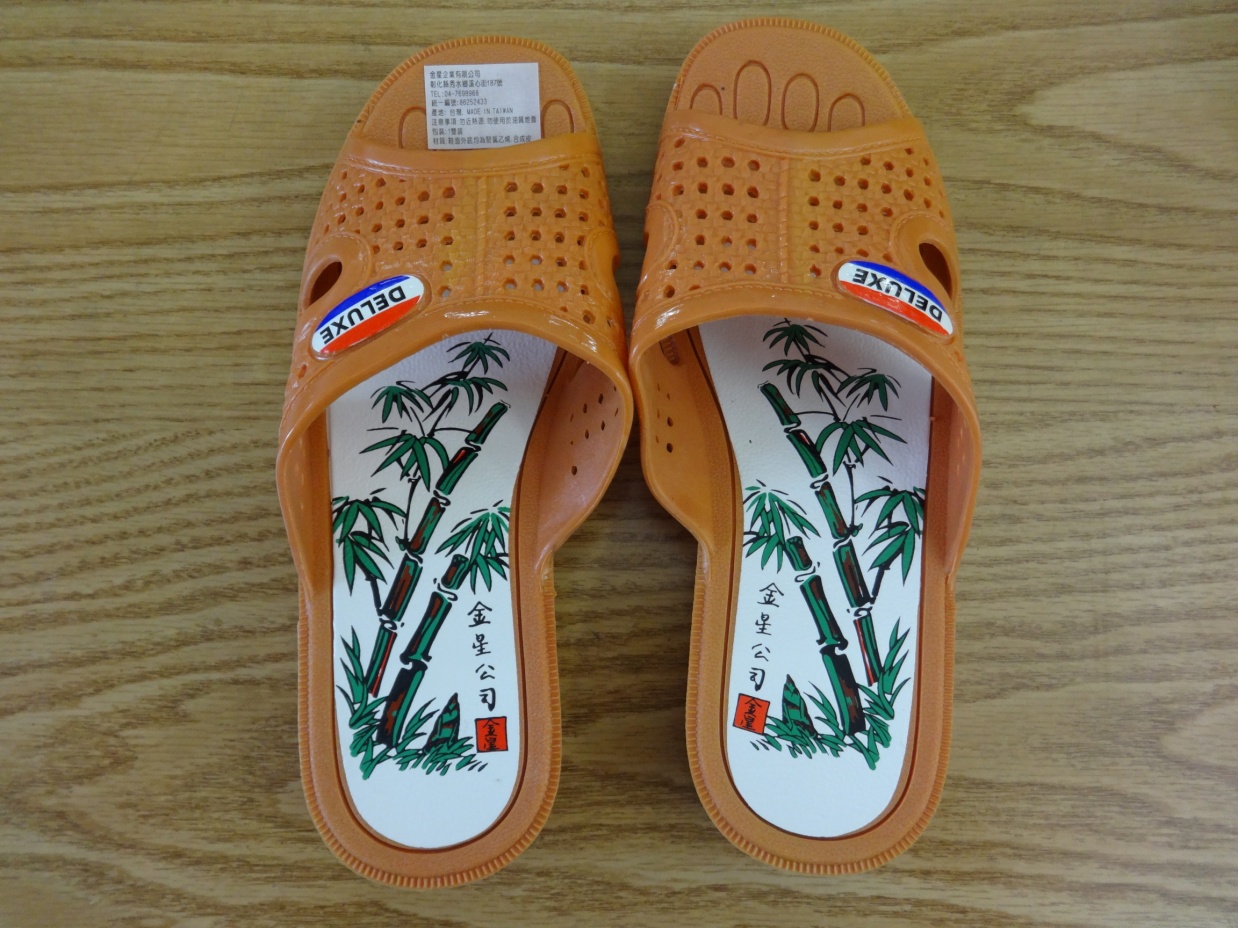 橘色 PVC材質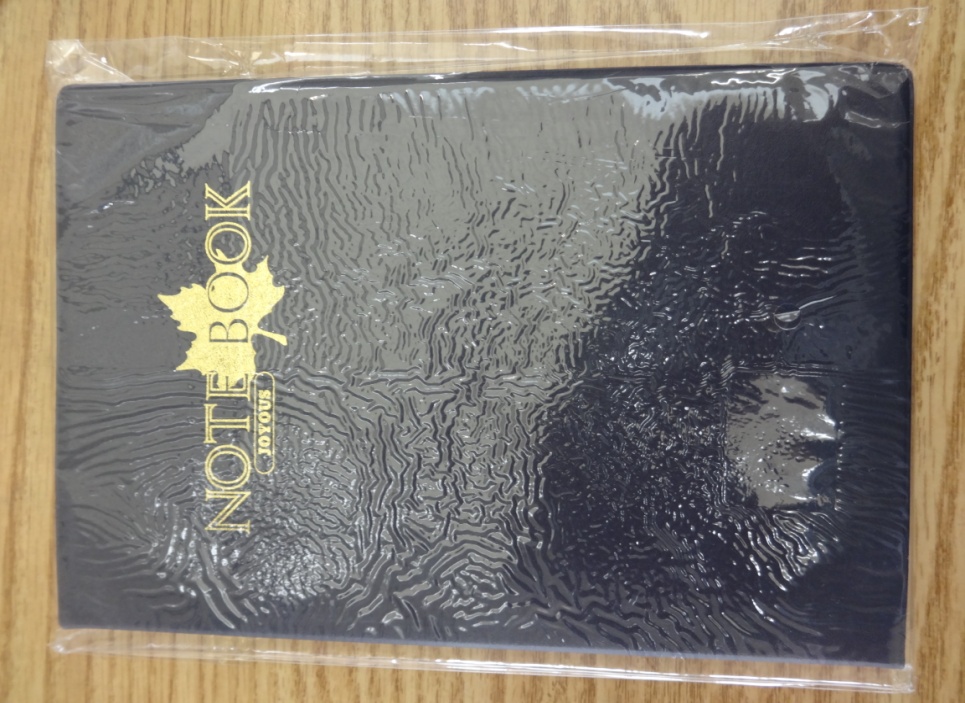 25K膠皮筆記本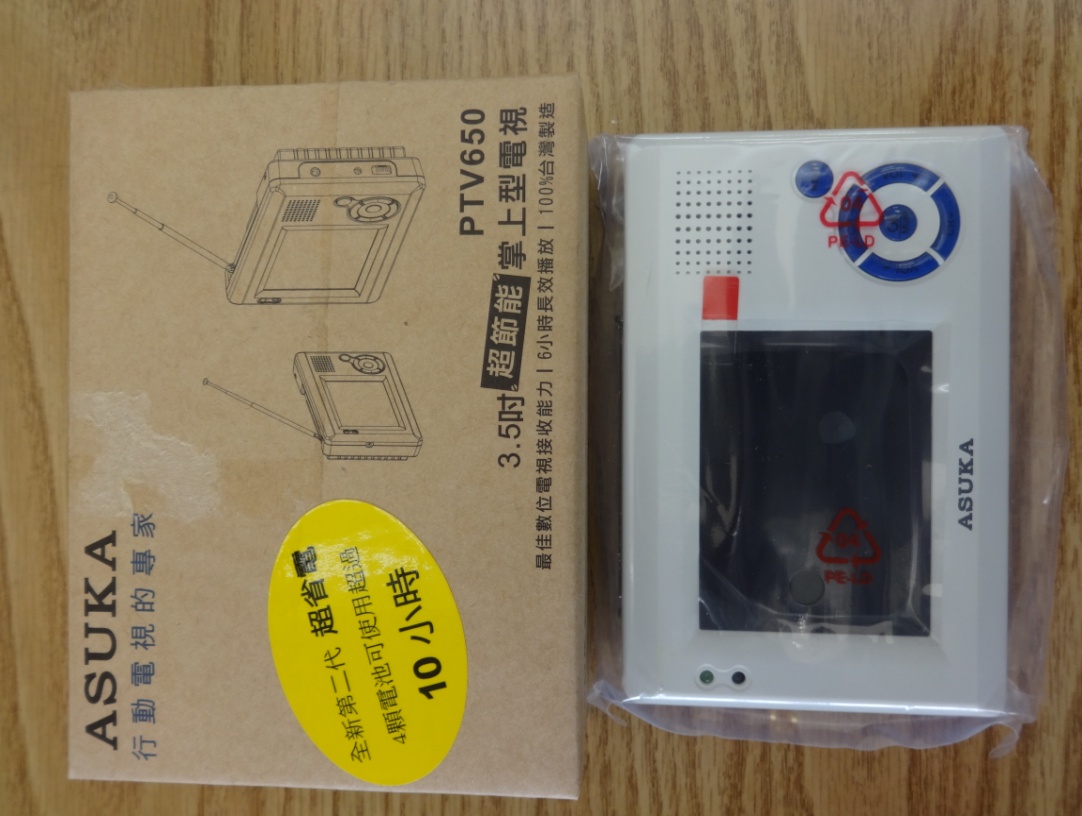 飛鳥數位電視3.5吋 PTV650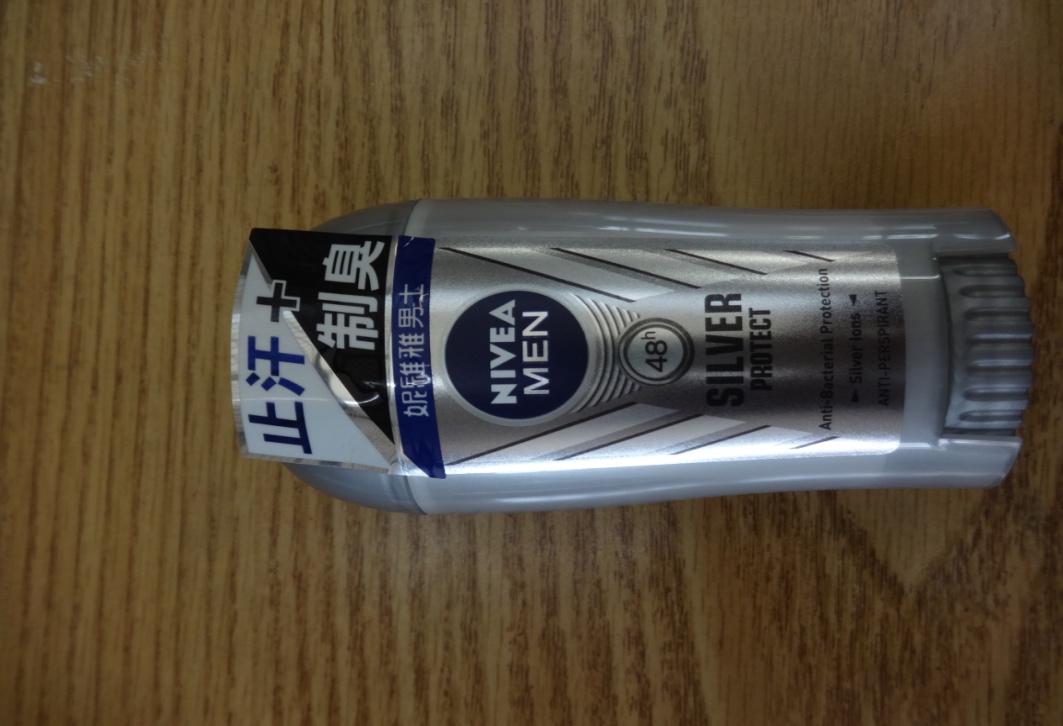 妮維雅男士止汗乳膏 40ml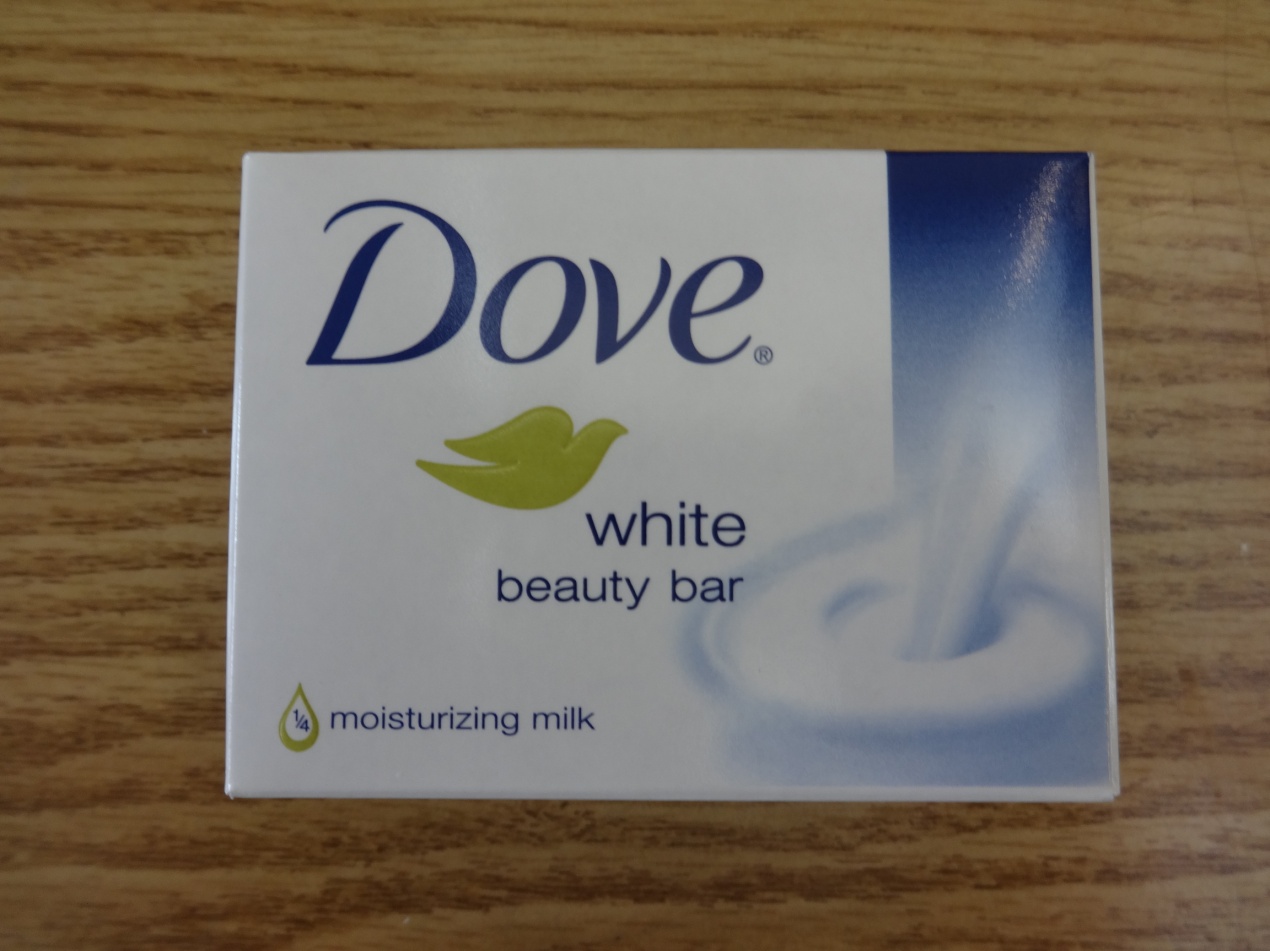 多芬乳霜香皂100g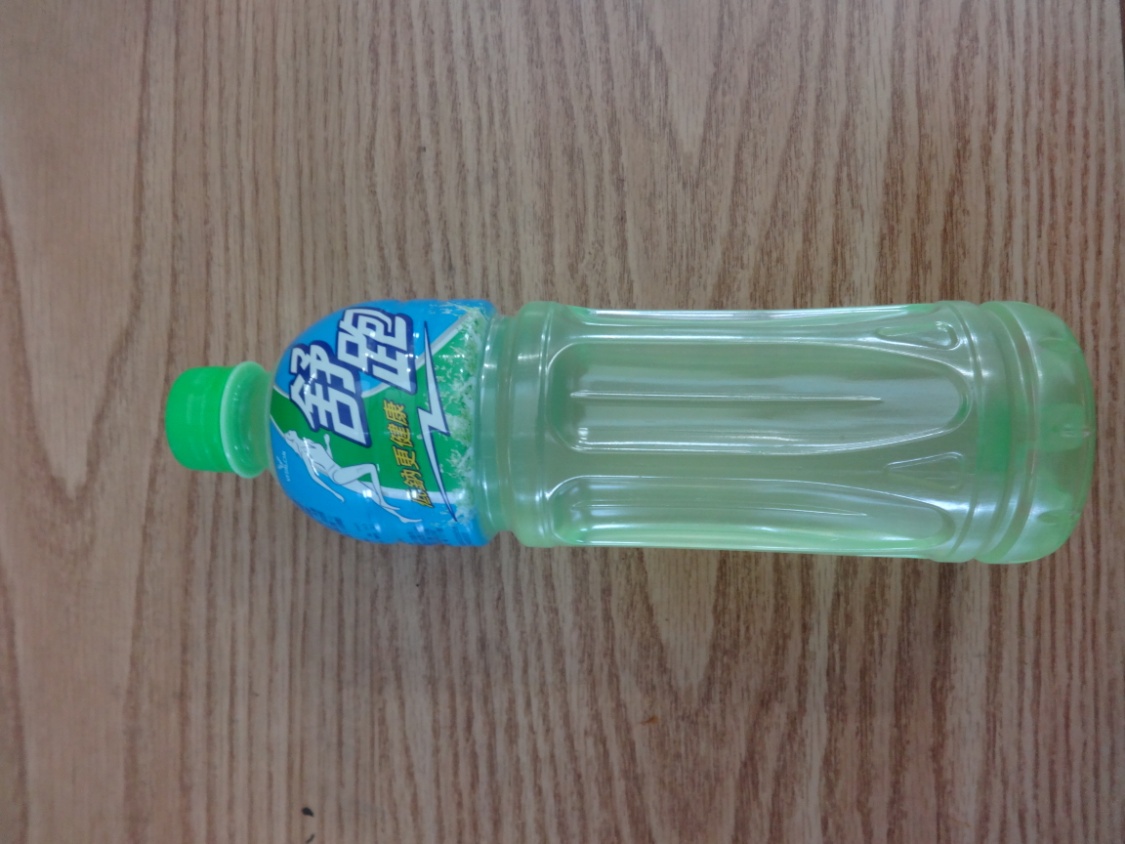 維他露舒跑 590ml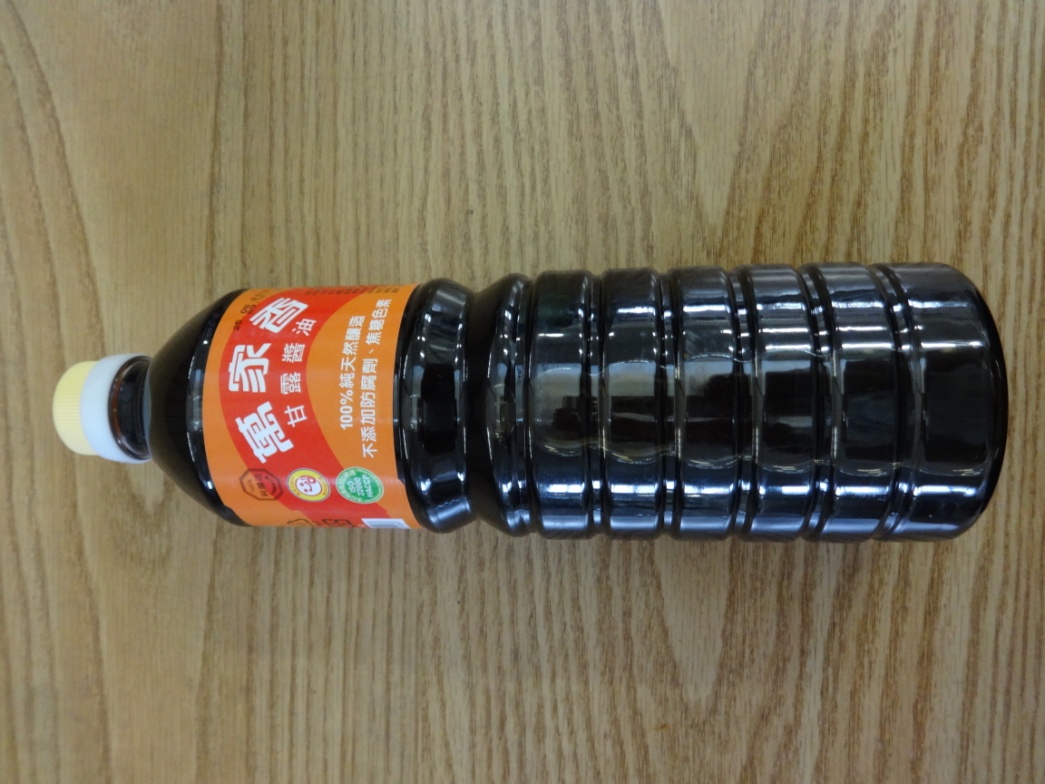 萬家香甘露醬油 1000ml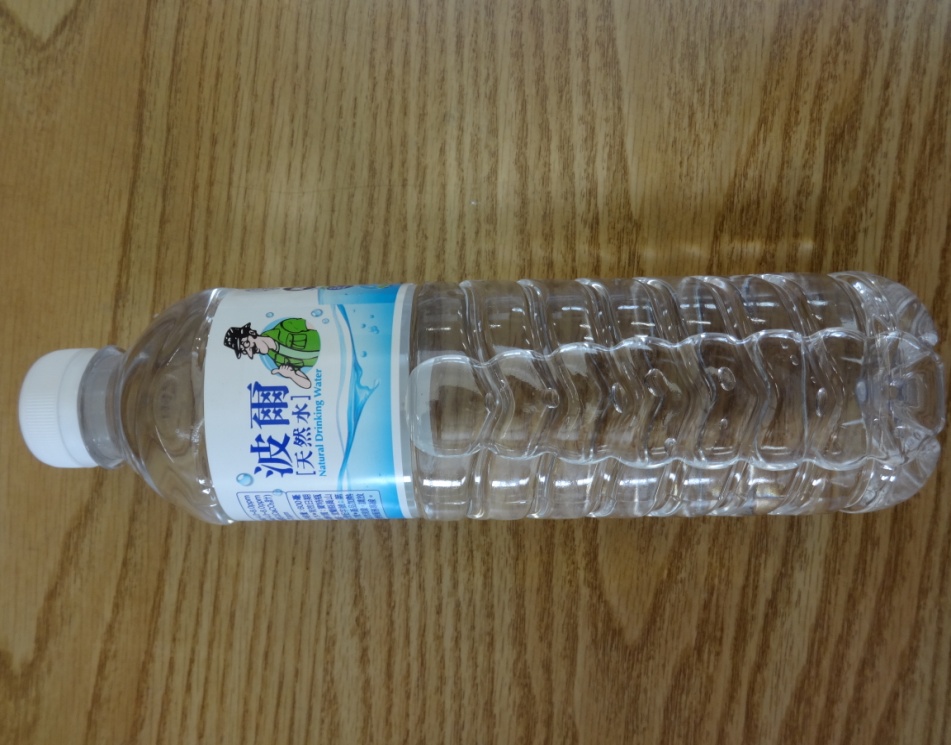 波爾天然水  600ml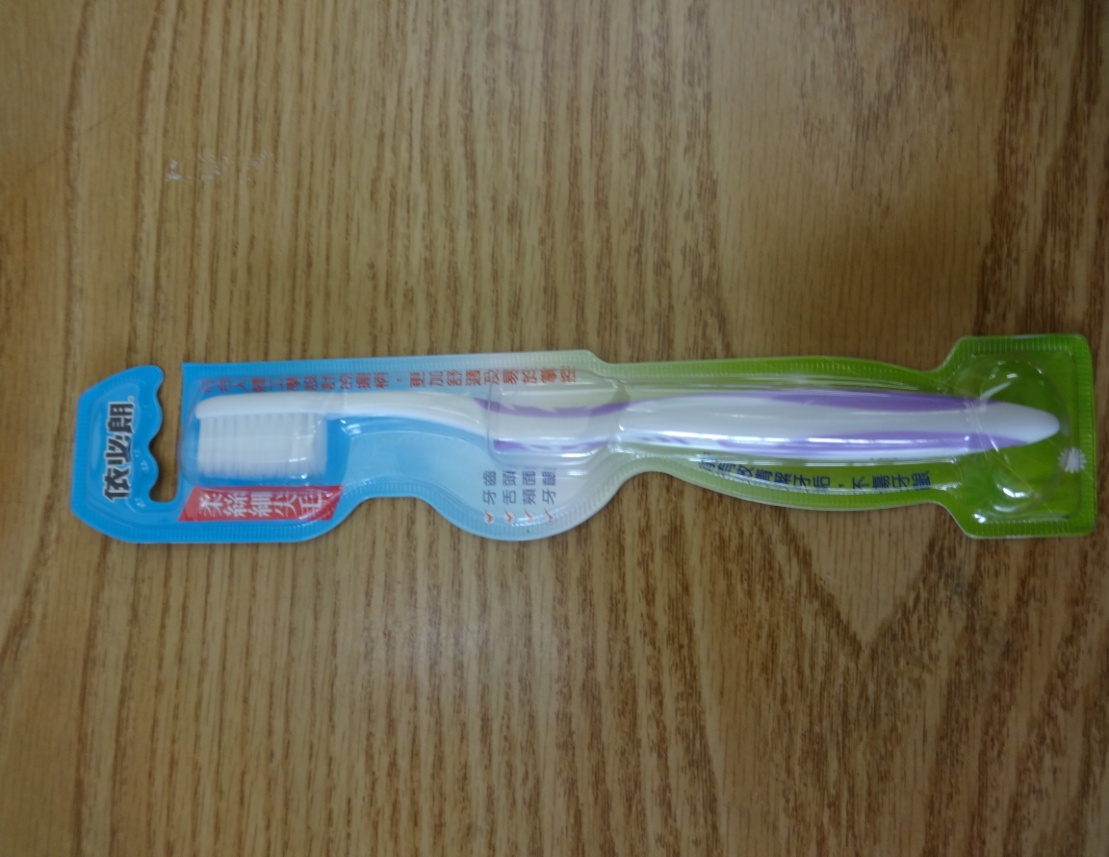 依必朗柔絲牙刷(柔絲細尖毛)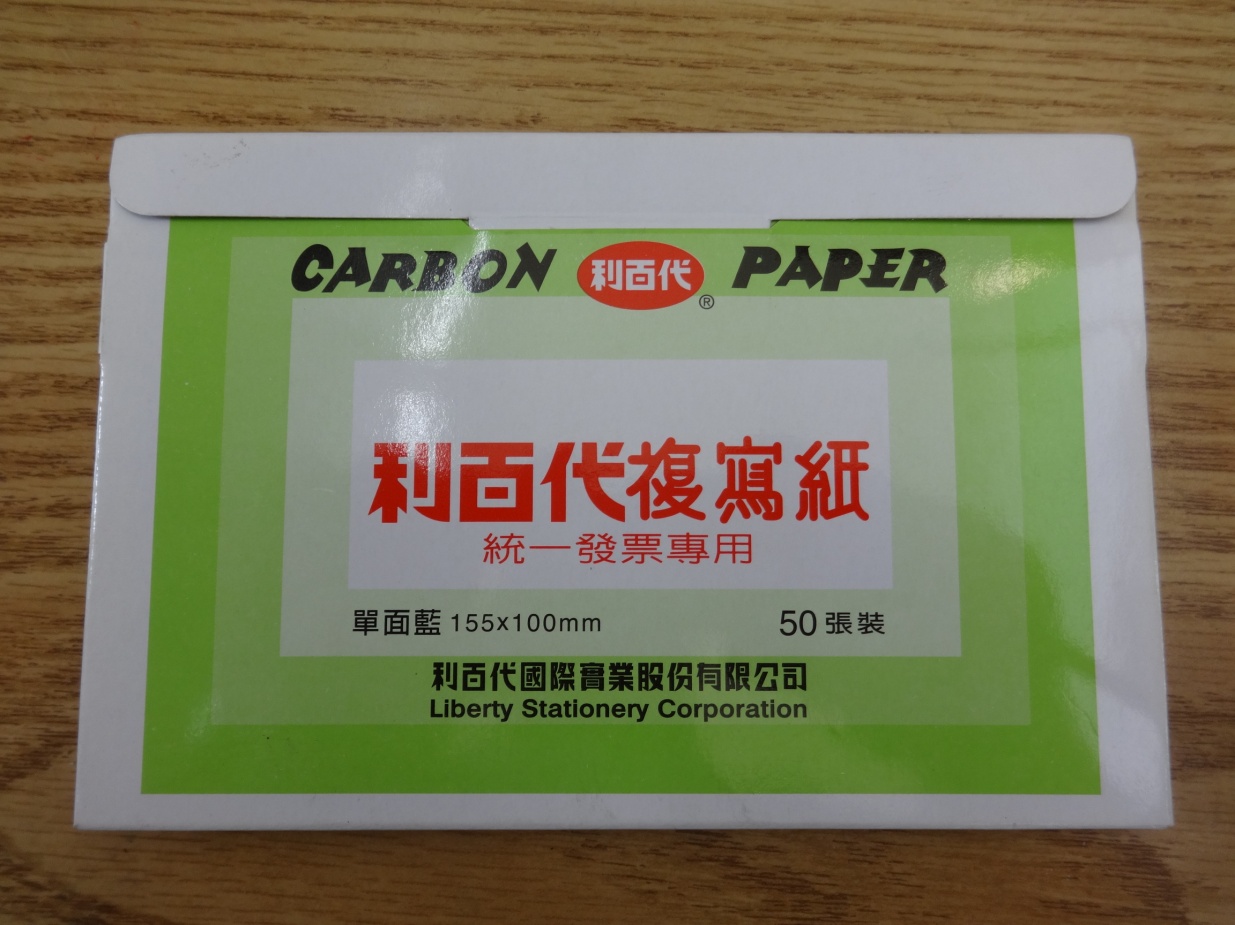 利百代複寫紙 155×100mm  50張裝